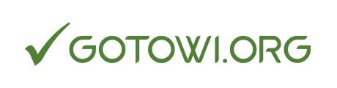 Bądźmy Gotowi! Nie dajmy się!Pod takim hasłem Fundacja Gotowi.org, twórca portalu gotowi.org, jedynego i największego bezpłatnego serwisu o zagrożeniach i sposobach radzenia sobie z nimi prowadzi swoją kampanię informacyjną dla każdego z nas. Celem tej kampanii jest szerzenie wiedzy o przygotowaniu się na zagrożenia oraz skutecznym radzeniu sobie z nimi. Fundacja chce dotrzeć do świadomości Polaków i zwrócić uwagę, że zwykła zapobiegliwość i bycie gotowym na zagrożenia mogą uratować życie.  Zmiany klimatyczne, jakie mają miejsce z otaczającym nas świecie przynoszą coraz częstsze i coraz bardziej gwałtowne zjawiska pogodowe. Kurczą się plony, wyczerpują się zapasy wody, pojawiają się nowe konflikty, migracje ludności, rozprzestrzeniają się choroby. Od kilku miesięcy jesteśmy skupieni na globalnej pandemii COVID-19. Niezależnie od tego w Polsce, od marca do lipca, mieliśmy kolejne katastrofy naturalne: powodzie, huragany, pożary i realną groźbę blackout, trwa susza stulecia. Nie sposób zapobiec tym zjawiskom, ale można być przygotowanym i ograniczać ich skutki.W dniu 13 października przypada XXX Międzynarodowy Dzień Ograniczania Skutków Katastrof, ustanowiony przez ONZ w grudniu 1989 roku. Jego organizacja jest elementem naszej kampanii.Programem objęliśmy dzieci od 12 roku życia oraz młodzież i ludzi młodych do 30 roku życia.  Nasze pierwsze kroki skierowaliśmy do szkół z województw mazowieckiego, pomorskiego oraz małopolskiego. W następnej kolejności programem będziemy chcieli objąć placówki dydaktyczne w województwach łódzkim, kujawsko-pomorskim i warmińsko-mazurskim. Wybór ten nie jest przypadkowy, gdyż oparty jest na rekomendacjach autorów raportu firmy Deloitte i Polskiej Izby Ubezpieczeń pt. „Klimat ryzyka” z roku 2019, który wymienia te rejony jako najbardziej zagrożone skutkami katastrof. Celem obchodów XXX Międzynarodowego Dnia Ograniczania Skutków Katastrof w szkołach jest:zwrócenie uwagi wychowawców, dzieci i ludzi młodych na istniejące ryzyka zagrożeń oraz katastrof naturalnych,zaangażowanie uczniów w działania związane z ograniczaniem skutków katastrof i redukcję ryzyka zagrożeń,zachęcenie młodzieży do podzielenia się uzyskanymi informacjami z rodziną i bliskimi.W jaki sposób proponujemy zorganizować ten Dzień? Zapraszamy Dyrekcje szkół do współpracy, która będzie polegała na umożliwieniu pokazania tematycznej prezentacji multimedialnej dzieciom i młodzieży na lekcji wychowawczej, geografii, przyrody lub w inny, wybrany przez Dyrekcję sposób. Prezentacja zostanie udostępniona na naszym serwerze szkołom, które wyrażą zainteresowanie podjęciem działań na rzecz redukcji ryzyka zagrożeń i ograniczania skutków katastrof. Link do prezentacji oraz wskazówki do pobrania wyślemy w emailu w pierwszych dniach października. Prezentacje będzie można pobrać i pokazywać  dowolną ilość, bez żadnych ograniczeń. Prezentacja zawiera 30 slajdów tematycznych, a głos lektora pomoże w odbiorze. Czas trwania prezentacji to około 20 minut.Potrzebne narzędzia – dostęp do Internetu w sali, telewizor, projektor lub komputer.Dla lekcji prowadzonych w sposób zdalny – udostepnienie uczniom prezentacji z platformy szkoły.Na zakończenie prezentacji uczestnicy zostaną poproszeni o wypełnienie ankiety ewaluacyjnej – link do ankiety podamy wraz z linkiem do prezentacji, w emailu do szkoły.XXX Międzynarodowy Dzień Ograniczania Skutków Katastrof organizujemy we współpracy z UNDRR. 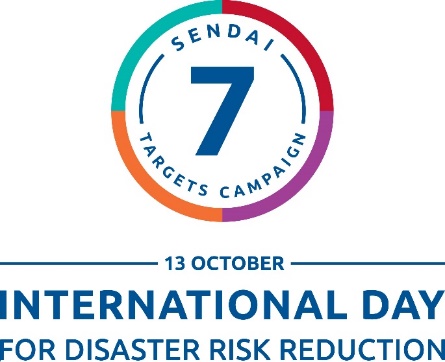 “Dear Mrs. Agnieszka KordalewskaCongratulations on this excellent initiative to improve disaster preparedness and to raise the profile of disaster risk reduction in Poland. Your efforts are very much in line with the theme of this year’s International Day for Disaster Risk Reduction which is focused on target E of the Sendai Framework which seeks to ensure that there is a substantial increase in the number of national and local strategies for disaster risk reduction in place by the end of this year. Fundamentally, this means improving disaster risk governance.”Mr. Denis McCleanHead of CommunicationUnited Nations Office for Disaster Risk Reduction (UNDRR)Zaproszenie do udziału wXXX Międzynarodowym Dniu Ograniczania Skutków Katastrof